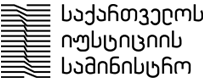 თავისუფალი და სამართლიანი არჩევნებისთვის უწყებათაშორისი კომისიის რეკომენდაცია (2017 წლის 31 ივლისის სხდომა)საქართველოს იუსტიციის სამინისტროსთან არსებული თავისუფალი და სამართლიანი არჩევნებისთვის უწყებათაშორისი კომისია, აკისრია რა პასუხისმგებლობა, ხელი შეუწყოს 2017 წლის ადგილობრივი თვითმმართველობის არჩევნების გამჭვირვალე და სამართლიან გარემოში ჩატარებას,მნიშვნელოვან სამართლებრივ მექანიზმად თვლის 2013 წლის საპრეზიდენტო, 2014 წლის ადგილობრივი თვითმმართველობის და 2016 წლის საპარლამენტო არჩევნების წინასაარჩევნო პერიოდში მის მიერ გამოცემულ რეკომენდაციებს, კიდევ ერთხელ აცხადებს, რომ ყველა საარჩევნო სუბიექტისა და კანდიდატისათვის თანაბარი კონკურენტული გარემოს არსებობა არის მნიშვნელოვანი, და რეკომენდაციით მიმართავსსაარჩევნო პროცესში ჩართულ პოლიტიკურ პარტიებსა და არჩევნებში მონაწილეობის მსურველ საჯაროდ გამოცხადებულ კანდიდატებს:მიუხედავად იმისა, რომ არჩევნების დანიშვნის თაობაზე სამართლებრივი აქტი ჯერ გამოცემული არ არის, საარჩევნო პროცესში ჩართულმა პოლიტიკურმა პარტიებმა და არჩევნებში მონაწილეობის მსურველმა საჯაროდ გამოცხადებულმა კანდიდატებმა თავი შეიკავონ იმგვარი ქმედებებისგან, რომლებიც საზოგადოებაში ადმინისტრაციული რესურსის საარჩევნო მიზნებისათვის გამოყენების განცდას გააჩენს და შეიძლება სხვა პოლიტიკური გაერთიანებებისა თუ კანდიდატების არათანაბარ მდგომარეობაში ჩაყენება გამოიწვიოს. 